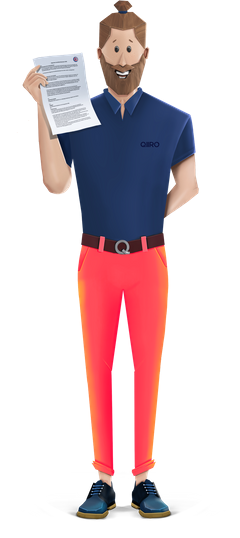 STATUTS SAS À CAPITAL VARIABLESociété (Dénomination sociale)Société par actions simplifiée à capital variable Au capital de (Capital social) eurosSiège social : (Adresse siège social)STATUTS CONSTITUTIFSLes soussignésAssocié  personne  physique  1  =  (Madame/Monsieur)  (Nom, Prénoms) né(e) le (Date de naissance) à (Lieu de naissance), demeurant (Adresse) (Ville) (Code postal) ;Associé  personne  physique  2  =  (Madame/Monsieur)  (Nom, Prénoms) né(e) le (Date de naissance) à (Lieu de naissance), demeurant (Adresse) (Ville) (Code postal) ;Associé personne morale 3 = La société (Dénomination), (forme juridique) au capital de (Montant du capital social) euros, ayant son siège social à (Adresse du siège social), immatriculée au Registre du Commerce et des Sociétés de (Ville) sous le numéro N° (Numéro d’immatriculation), représenté par (Madame, Monsieur) (Nom, Prénoms), agissant en qualité de (Qualité), spécialement habilité(e) aux fins des présentes en vertu d’une délibération de (Préciser) en date du (Date de la délibération).Ont préalablement exposé ce qui suit :Préambule(Préciser les raisons pour lesquelles les associés ont souhaité constituer la société par actions simplifiée à capital variable)Ceci exposé, les soussignés ont établi, ainsi qu’il suit, les statuts de la Société par actions simplifiée à capital variable devant exister entre eux.Forme.Il existe, entre les propriétaires des actions créées ci-après et de toutes celles qui le seraient ultérieurement, une société par actions simplifiée à capital variable régie par les lois et règlements en vigueur, notamment par les articles L. 231-1 et suivants du Code de commerce, ainsi que par les présents statuts.Dénomination.La dénomination sociale est : (Dénomination).Dans tous les actes et documents émanants de la Société et destinés aux tiers, la dénomination doit être précédée ou suivie immédiatement des mots “Société par actions simplifiée à capital variable” ou des initiales “SAS à capital variable” et de l’énonciation du montant du capital social.Objet social.La Société a pour objet, en France et à l’étranger :(Préciser les activités)Ainsi que toutes opérations industrielles et commerciales se rapportant à :la création, l’acquisition, la location, la prise en location- gérance de tous fonds de commerce, la prise à bail, l’installation, l’exploitation de tous établissements, fonds de commerce, usines, ateliers, se rapportant à l’une ou l’autre des activités spécifiés ;la prise, l’acquisition, l’exploitation ou la cession de tous procédés et brevets concernant ces activités ;la participation directe ou indirecte de la Société dans toutes opérations financières, immobilières ou mobilières ou entreprises commerciales ou industrielles pouvant se rattacher à l'objet social ou à tout objet similaire ou connexe ;toutes opérations quelconques contribuant à la réalisation de cet objet.Siège social.Le siège social de la Société est situé à (Adresse du siège social, Ville, Code postal).Il peut être transféré en tout autre endroit sur décision collective prise dans les conditions fixées aux présents statuts.Durée.La durée de la Société est de (99 ans maximum), sauf les cas de prorogation ou de dissolution anticipée.L'année sociale L’année sociale commence le (Date).Exceptionnellement, le premier exercice social comprend le temps écoulé depuis l'immatriculation de la Société au Registre du Commerce et des Sociétés jusqu'au (Date).En outre, les actes accomplis pour son compte pendant la période de formation et repris par la Société seront rattachés à cet exercice.Formation du capital social.Toutes les actions d'origine formant le capital initial représentent des apports de numéraire et sont libérées de leur valeur nominale ainsi qu'il résulte du certificat de (Banque dépositaire des fonds) dépositaire des fonds établi le (Date), sur présentation de la liste des associés mentionnant les sommes versées par chacun d'eux, certifiée sincère et véritable par (Président), représentant les associés fondateurs.La somme totale versée par les associés, soit (Nombre) euros, a été déposée au compte n° (Numéro de compte) de ladite banque.Capital social social souscrit.Le capital social souscrit est fixé à la somme de (Montant du capital social) euros.Il est divisé en (Nombre total d’actions émises par la Société) actions d'une seule catégorie de (Valeur nominale) chacune, libérées (de  la  moitié/des  trois  quarts,  de  la  totalité/etc)  de leur valeur nominale.Libération du capital social souscrit.Choisir une clauses parmi les options suivantes :Option 1 : La libération du solde du capital souscrit devra intervenir en une ou plusieurs fois sur décision du Président.Option 2 : La libération du solde du capital souscrit devra intervenir en une ou plusieurs fois sur décision de la collectivité des associés statuant à la majorité simple de la moitié du capital.Option 3 : La libération du solde du capital souscrit interviendra dans le délai de (Préciser) ans par tranches de (Préciser) chaque année à la date anniversaire de la signature des présents statuts spontanément, sans qu'il soit nécessaire de procéder à des appels de fonds.Option 4 : Les appels de fonds seront portés à la connaissance des associés par lettre recommandée avec accusé de réception expédiée (Nombre) jours au moins avant la date fixée pour chaque versement.Les versements seront effectués au siège social.Tout retard dans le versement des sommes dues sur la fraction du capital non libérée entraînera de plein droit, et sans qu'il soit besoin de procéder à une formalité ou mise en demeure quelconque, le paiement d'un intérêt égal au taux de (Nombre) %, à partir de la date d'exigibilité, sans préjudice de l'action personnelle que la Société peut exercer contre l'associé défaillant.Variabilité du capital.Le capital de la Société est variable. Il est susceptible d'augmentation par des versements successifs des associés ou l'admission d'associés nouveaux et de diminution par la reprise totale ou partielle des apports effectués.Toutefois, toute augmentation de capital par apport en nature, comme toute réduction de capital par reprise d'éléments d'actifs, devra être réalisée dans les conditions fixées par l'article 10 ci-après.Le capital maximum autorisé est fixé à la somme de (Montant) euros.Toute augmentation de capital par incorporation de réserves, primes ou bénéfice devra être décidée par la collectivité des associés.Le dernier jour de chaque trimestre civil, il sera fait le compte des souscriptions reçues au cours du trimestre écoulé qui feront alors l'objet d'une déclaration récapitulative de souscription et de versement.Le capital social pourra être réduit par la reprise des apports effectués par les associés sans que cette réduction aboutisse à un capital restant inférieur au montant minimum légal. La réduction du capital pour cause de pertes ou diminution de la valeur nominale des actions relève cependant d'une décision collective prise aux conditions de quorum et de majorité nécessaires pour la modification des statuts.Augmentation et réduction du capital autorisé.Le capital social autorisé peut être augmenté de toutes les manières prévues par la loi, en vertu d'une décision collective des associés prise aux conditions de quorum et de majorité nécessaires pour la modification des statuts.Toute personne entrant dans la Société à l'occasion d'une augmentation du capital et qui serait soumise à agrément comme cessionnaire d'actions en vertu de l'article 9 de la partie 3 doit être agréée dans les conditions fixées audit article. Si l'augmentation de capital est réalisée, soit en totalité, soit en partie, par des apports en nature, la décision des associés constatant la réalisation de l'augmentation du capital et la modification corrélative des statuts doit contenir l'évaluation de chaque apport en nature au vu d'un rapport annexé à ladite décision et établi sous sa responsabilité parun Commissaire aux Apports désigné par Ordonnance du Président du Tribunal de Commerce statuant sur requête du Président de la Société.Le capital autorisé peut également être réduit en vertu d'une décision collective des associés prise dans les conditions ci- dessus, pour quelque cause et de quelque manière que ce soit, mais en aucun cas cette réduction ne peut porter atteinte à l'égalité des associés.La réduction du capital social à un montant inférieur au minimum prévu par la loi ne peut être décidée que sous la condition suspensive d'une augmentation de capital destinée à porter celui-ci au moins à ce minimum légal, à moins que la Société ne se transforme en Société d'une autre forme.A défaut, tout intéressé peut demander en justice la dissolution de la Société.Toute augmentation de capital par attribution d'actions gratuites peut toujours être réalisée nonobstant l'existence de rompus, les associés disposant d'un nombre insuffisant de droits d'attribution pour obtenir la délivrance d'une part nouvelle devant faire leur affaire personnelle de toute acquisition ou cession de droits nécessaires. Il en sera de même en cas de réduction de capital par réduction du nombre de parts.Forme des actions.Les actions sont obligatoirement nominatives. Elles donnent lieu à une inscription en compte individuel dans les conditions et selon les modalités prévues par les dispositions législatives et réglementaires en vigueur.Ces comptes individuels peuvent être des comptes « nominatifs purs » ou des comptes « nominatifs administrés » au choix del'associé.	8Indivisibilité des actions.Les actions sont indivisibles à l'égard de la Société. Les copropriétaires indivis d'actions sont représentés par l'un d'eux ou par un mandataire commun de leur choix. A défaut d'accord entre eux sur le choix d'un mandataire, celui-ci est désigné par Ordonnance du Président du Tribunal de Commerce statuant en référé à la demande du copropriétaire le plus diligent.Le droit de vote attaché à l'action appartient au nu-propriétaire, sauf pour les décisions collectives relatives à l'affectation des bénéfices de la Société où il appartient à l'usufruitier. Le droit de l'associé d'obtenir communication de documents sociaux ou de les consulter peut également être exercé par chacun des copropriétaires d'actions indivises, par l'usufruitier et le nu- propriétaire d'actions.Dans tous les cas, le nu-propriétaire peut participer aux décisions collectives même à celles pour lesquelles il ne jouit pas du droit de vote.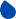 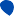 Cession et transmission des actions.La propriété des actions résulte de leur inscription en compte individuel au nom du ou des titulaires sur les registres tenus à cet effet au siège social.La cession des actions s'opère, à l'égard des tiers et de la Société, par un ordre de mouvement de compte à compte signé du cédant ou de son mandataire. Le mouvement est mentionné sur ces registres.Agrément.La cession d'actions à un tiers à quelque titre que ce soit est soumise à l'agrément préalable de la Société.A cet effet, le cédant doit notifier au Président de la Société une demande d'agrément indiquant l'identité du cessionnaire (nom, domicile, ou dénomination, siège social, capital, RCS, composition des organes de Direction et d'administration, identité des associés), le nombre d'actions dont la cession est envisagée et le prix offert.L'agrément résulte, soit d'une décision collective des associés prise dans les conditions visées à l'article 7 de la partie 6, soit du défaut de réponse dans le délai de trois mois à compter de la demande.En cas de refus d'agrément du cessionnaire proposé et à moins que le cédant décide, soit de renoncer à la cession envisagée, les autres associés sont tenus, dans le délai de trois mois à compter de la notification du refus, soit d'acquérir les actions dont la cession est envisagée, soit de les faire racheter par la Société qui devra les céder dans un délai de six mois ou les annuler.Si, à l'expiration du délai de trois mois ci-dessus prévu, l'achat n'est pas réalisé, l'agrément est considéré comme donné.Les dispositions qui précèdent sont applicables à toutes les cessions à un tiers, même aux adjudications publiques en vertu d'une Ordonnance de Justice ou autrement.En cas d'augmentation de capital par émission d'actions de numéraire, la cession des droits de souscription est soumise à autorisation de la collectivité des associés dans les conditions prévues ci-dessus.La cession de droit à attribution d'actions gratuites, en cas d'incorporation au capital de bénéfices, réserves, provisions ou primes d'émission ou de fusion, est assimilée à la cession des actions gratuites elles-mêmes et doit donner lieu à demande d'agrément dans les conditions définies ci-dessus.Toute cession réalisée en violation des clauses ci-dessus est nulle.Facultatif : Cette acquisition aura alors lieu moyennant un prix déterminé comme suit (Préciser les critères retenus pour la détermination du prix, par exemple : capitaux propres, chiffre d’affaires, etc.)À défaut d’accord entre les parties sur la détermination du prix, celui-ci sera fixé par voie d’expertise dans les conditions prévues à l’article 1843-4 du Code civil.Si, à l’expiration du délai de trois mois, l’achat n’est pas réalisé, l’agrément est considéré comme donné.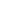 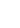 Sortie conjointe.Pour le cas où un associé ou un groupe d'associés détenant la majorité des droits de vote dans la Société déciderait de céder ses actions, il s'engage à faire racheter par l'acquéreur de ses actions, toutes les actions de ses coassociés que ceux-ci présenteront à la vente, sur la même base de prix d'action, sans qu'il soit appliqué la moindre décote ou le moindre abattement pour cause de minorité ou autre.Il garantit donc que l'acquéreur de ses actions achètera celles de ses coassociés, si ceux-ci le désirent, aux conditions ci- dessus, de sorte qu'il soit personnellement tenu de procéder à cette acquisition si l'acquéreur s'avère défaillant.Pour ce faire, le cédant signifiera son projet de cession à ses coassociés, en indiquant les nom, domicile, ou dénomination, capital, siège social, RCS, dirigeants et principaux associés de l'acquéreur en mentionnant le prix envisagé pour chaque action et les modalités de paiement de ce prix.Ses coassociés disposeront d'un délai de (Préciser le délai) pour indiquer, par lettre recommandée avec demande d'avis de réception, s'ils entendent céder leurs actions aux conditions indiquées par le cédant et, dans l'affirmative, quelle quantité d'actions ils présentent à la cession.Passé ce délai, ils seront considérés comme n'étant pas vendeurs.Droits et obligations attachés aux actions.Chaque action donne droit, dans les bénéfices et l'actif social, à la part fixée par les présents statuts et donne droit au vote et à la représentation lors des décisions collectives, dans les conditions fixées par les statuts.Tout associé a le droit d'être informé sur la marche de la Société et d'obtenir communication de certains documents sociaux aux époques et dans les conditions prévues par la Loi et les statuts.Les associés ne supportent les pertes qu'à concurrence de leurs apports. Sous réserve des dispositions légales et statutaires, aucune majorité ne peut leur imposer une augmentation de leurs engagements. Les droits et obligations attachés à l'action suivent le titre dans quelque main qu'il passe, sauf disposition contraire des statuts.La possession d'une action comporte de plein droit adhésion aux décisions des associés et aux présents statuts. La cession comprend tous les dividendes échus et non payés et à échoir, ainsi éventuellement que la part dans les fonds de réserve, sauf dispositions contraires notifiées à la Société.Président.La Société est administrée et dirigée par un Président, personne physique ou morale.Choisir une clause parmi les options suivantes :Option 1 : Le Président est nommé ou renouvelé dans ses fonctions par la collectivité des associés statuant à la majorité simple qui peut le révoquer à tout moment dans les mêmes  conditions.Option 2 : Le Président est nommé ou renouvelé dans ses fonctions par la collectivité des associés statuant à l'unanimité, qui peut le révoquer à tout moment dans les mêmes conditions.Option 3 : Le Président de la Société sera alternativement chacun des associés.La durée du mandat du Président est fixée à (Préciser la durée).Pouvoirs du président.Le Président assume, sous sa responsabilité, la Direction de la Société. Il la représente dans ses rapports avec les tiers, avec les pouvoirs les plus étendus, dans la limite de l'objet social.Les décisions des associés limitant ses pouvoirs sont inopposables aux tiers.Clause facultative : À titre de mesure d'ordre interne non opposable aux tiers, le Président devra être spécialement habilité par la collectivité des associés statuant aux conditions fixées par l'article 7 de la partie 6 des présents statuts pour (Préciser).Dans ses rapports avec les tiers, le Président engage la Société même par les actes qui ne relèvent pas de l'objet social,  à  moins qu'elle ne prouve que le tiers savait que l'acte dépassait cet objet ou qu'il ne pouvait l'ignorer, compte tenu des circonstances, étant exclu que la seule publication des statuts suffise à constituer cette preuve.Le Président peut consentir à tout mandataire de son choix toutes délégations de pouvoirs qu'il juge nécessaires, dans la limite de ceux qui lui sont conférés par la Loi et les présents statuts.Directeur général.Les associés peuvent également désigner, dans les conditions fixées par l'article 7 de la partie 6 des statuts, un Directeur Général qui disposera, à l'égard des tiers, des mêmes pouvoirs que le Président.Le Directeur Général est révocable par la collectivité des associés statuant dans les mêmes conditions.À titre de mesure d'ordre interne non opposable aux tiers, le Directeur Général devra être spécialement habilité par la collectivité des associés statuant aux conditions fixées par l'article (Préciser) des présents statuts, pour (Préciser).Rémunération des dirigeants.La rémunération du Président et celle du Directeur Général est déterminée par la collectivité des associés dans les conditions fixées par l'article 7 de la partie 6 des statuts. Elle peut être fixe ou proportionnelle, ou à la fois fixe et proportionnelle.Conventions.Les conventions définies à l'article L. 227-10 du Code de commerce sont soumises aux formalités de contrôle prescrites par ledit article.Les conventions non approuvées produisent néanmoins leurs effets, à charge pour la personne intéressée et éventuellement pour le Président et les autres dirigeants d'en supporter les conséquences dommageables pour la Société.Les conventions portant sur les opérations courantes et conclues à des conditions normales sont communiquées au Commissaire aux Comptes. Tout associé a le droit d'en obtenir communication.Les interdictions prévues à l'article L. 225-43 du code de commerce s'appliquent, dans les conditions déterminées par cet article, au Président et aux autres dirigeants de la Société.Commissaire aux comptes.Si la Société remplit les conditions réglementaires, un ou plusieurs Commissaires aux Comptes titulaires sont nommés et exercent leur mission de contrôle conformément à la Loi.Ils ont pour mission permanente, à l'exclusion de toute immixtion dans la gestion, de vérifier les livres et les valeurs de la Société et de contrôler la régularité et la sincérité des comptes sociaux et d'en rendre compte à la collectivité des associés.Décisions devant être prises collectivement.Outre les décisions qui doivent être prises à l'unanimité des associés et qui concernent :l'inaliénabilité des actions ;l'agrément préalable de la Société pour toutes cessions d'actions ;la suspension des droits de vote et l'exclusion d'un associé ou la cession forcée de ses actions que ce soit consécutivement ou non au changement de contrôle d'une personne morale ;l'augmentation des engagements des associés.Toutes décisions entraînant la modification des statuts devront être décidées par la collectivité des associés dans les conditions fixées par l'article 7 de la partie 6 des présents statuts.Relèvent également de la compétence de la collectivité des associés :la nomination,la	révocation	de	certains	dirigeants	ainsi	que	leur rémunération ;l'émission d'obligations.Forme des décisions.Les décisions collectives des associés sont, au choix du Président, prises en Assemblée Générale ou résultent du consentement des associés exprimé dans un acte sous seing privé. Elles peuvent également faire l'objet d'une consultation écrite.Consultation écrite.En cas de consultation écrite, le Président adresse à chaque associé, à son dernier domicile connu, par lettre recommandée, le texte des résolutions, proposées ainsi que les documents nécessaires à l'information des associés.Les associés disposent d'un délai (Nombre) de jours à compter de la date de réception du projet de résolutions pour émettre un vote par écrit, le vote étant, pour chaque résolution, formulé par les mots « oui » ou « non ».La réponse est adressée à l'auteur de la consultation par lettre recommandée. Tout associé n'ayant pas répondu dans le délai ci-dessus est considéré comme s'étant abstenu.Acte sous seing privé.Les décisions collectives autres que celles nécessitant la réunion d'une Assemblée Générale peuvent également résulter d'un acte sous seing privé par tous les associés.Assemblée générale.ConvocationL'Assemblée Générale est convoquée par le Président.Pendant la période de liquidation, l'Assemblée est convoquée par le ou les liquidateurs. L'Assemblée Générale est réunie au siège social ou en tout autre lieu indiqué dans l'avis de convocation.La convocation est faite (Nombre) jours avant la date de l'Assemblée, soit par lettre simple ou recommandée adressée à chaque associé, soit par télécopie, soit par e-mail ou par tous moyens permettant d'établir la preuve de la convocation.Ordre du jourL'ordre du jour de l'Assemblée est arrêté par l'auteur de la convocation.L'Assemblée ne peut délibérer sur une question qui n'est pas inscrite à l'ordre du jour. Elle peut toutefois, en toutes circonstances, révoquer le Président, un ou plusieurs dirigeants et procéder à leur remplacement.Admission aux Assemblées – PouvoirsTout associé a le droit de participer aux Assemblées Générales et aux délibérations personnellement ou par  mandataire,  quel que soit le nombre de ses actions, sur simple justification de son identité, dès lors que ses titres sont inscrits en compte à son nom.Un associé peut se faire représenter par un autre associé ou toute autre personne justifiant d'un mandat.Tenue de l'Assemblée – Bureau – Procès-verbauxUne feuille de présence est émargée par les associés présents et les mandataires et à laquelle sont annexés les pouvoirs donnés à chaque mandataire. Elle est certifiée exacte par le bureau de l'Assemblée.L'Assemblée est présidée par le Président ou, en son absence, par un dirigeant spécialement délégué à cet effet par l'Assemblée, ou par l'auteur de la convocation.À défaut, l'Assemblée élit elle-même son Président.L'Assemblée désigne un Secrétaire qui peut être  pris  en dehors de ses membres.Les délibérations des Assemblées sont constatées par des procès-verbaux signés par le Président et le Secrétaire et établis sur un registre spécial. Les copies et extraits de ces procès-verbaux sont valablement certifiés par l'un des deux.Droit de communication des associés.Tout associé a le droit d'obtenir, avant toute consultation des documents nécessaires pour lui permettre de se prononcer en connaissance de cause et de porter un jugement sur la gestion et le contrôle de la Société.Quorum. Vote.Le quorum est calculé sur l'ensemble des actions composant le capital social, le tout déduction faite des actions privées du droit de vote en vertu des dispositions de la Loi ou des présents statuts.Chaque action donne droit à une voix.Choisir une clause parmi les options suivantes :Option 1 : A l'exception de celles nécessitant l'unanimité, toutes les décisions collectives seront prises à la majorité simple.Option 2 : Toutes les décisions collectives entraînant modification des présents statuts, à l'exception de celles pour lesquelles l'unanimité est exigée par la Loi, seront prises à la majorité des (préciser). Les autres seront prises à la majorité simple.Exercice social.L'année sociale est définie à l'article 5 de la Partie 2.Inventaire. Comptes annuels.Il est tenu une comptabilité régulière des opérations sociales conformément aux lois et usages du commerce.À la clôture de chaque exercice, le Président dresse l'inventaire des divers éléments de l'actif et du passif. Il dresse également les comptes annuels conformément aux articles L. 123-12 et suivants du code de commerce.Il   annexe   au   bilan   un   état   des   cautionnements,   avals   et garanties   donnés   par   la   Société   et   un   état   des   sûretés consenties par elle.Il établit un rapport de gestion contenant les indications fixées par la Loi.Le cas échéant, le Président établit les documents comptables prévisionnels dans les conditions prévues par la Loi.Tous ces documents sont mis à la disposition des Commissaires aux Comptes dans les conditions légales et réglementaires.Affectation et répartition des bénéfices.Le bénéfice distribuable est constitué par le bénéfice de l'exercice diminué des pertes antérieures et des sommes que les associés décideront de porter en réserve en application des statuts, et augmenté du report bénéficiaire.Sur ce bénéfice, la collectivité des associés détermine la part attribuée aux associés sous forme de dividende et prélève les sommes qu'elle juge à propos d'affecter à la dotation de tous fonds de réserves facultatives, ordinaires ou extraordinaires, ou de reporter à nouveau.Cependant, hors le cas de réduction de capital, aucune distribution ne peut être faite aux associés lorsque les capitaux propres sont ou deviendraient à la suite de celle-ci inférieurs au montant du capital.La collectivité des associés peut décider la mise en distribution de sommes prélevées sur les réserves, soit pour fournir ou compléter un dividende, soit à titre de distribution exceptionnelle ; en ce cas, la décision indique expressément les postes de réserve sur lesquels les prélèvements sont effectués. Toutefois, les dividendes sont distribués par priorité sur le bénéfice distribuable de l'exercice.Les pertes, s'il en existe, sont, après l'approbation des comptes par la collectivité des associés, inscrites à un compte spécial pour être imputées sur les bénéfices des exercices ultérieurs jusqu'à extinction.Chacune des actions donnera droit au même dividende.Capitaux propres inférieurs à la moitié du capital social.Si, du fait de pertes constatées dans les documents comptables, les capitaux propres de la Société deviennent inférieurs à la moitié du capital social, le Président est tenu, dans les quatre mois qui suivent l'approbation des comptes ayant fait apparaître ces pertes, de consulter les associés à l'effet de décider s'il y a lieu à dissolution anticipée de la Société.Si la dissolution n'est pas prononcée, le capital doit être, sous réserve des dispositions légales relatives au capital minimum et dans le délai fixé par la Loi, réduit d'un montant égal à celui des pertes qui n'ont pu être imputées sur les réserves, si dans ce délai les capitaux propres n'ont pas été reconstitués à concurrence d'une valeur au moins égale à la moitié du capital social.Toutefois, le Tribunal ne peut prononcer la dissolution, si au jour où il statue sur le fond, la régularisation a eu lieu.Transformation.La Société peut se transformer en Société d'une autre forme.La décision de transformation est prise collectivement par les associés, aux conditions de quorum et de majorité ci-avant fixées sur le rapport des Commissaires aux Comptes de la Société, lequel doit attester que les capitaux propres sont au moins égaux au capital social.La transformation en Société en Nom Collectif nécessite l'accord de tous les associés ;en ce cas, les conditions prévues ci-dessus ne sont pas exigées.La transformation en Société en Commandite Simple ou par actions est décidée dans les conditions prévues pour la modification des statuts et avec l'accord de tous les associés devenant associés commandités.La transformation en Société à Responsabilité Limitée est décidée dans les conditions prévues pour la modification des statuts des Sociétés de cette forme.La transformation qui entraînerait, soit l'augmentation des engagements des associés, soit la modification des clauses des présents statuts exigeant l'unanimité des associés devra faire l'objet d'une décision unanime de ceux-ci.Dissolution. Liquidation.Hors les cas de dissolution prévus par la loi, et sauf prorogation régulière, la dissolution de la Société intervient à l'expiration du terme fixé par les statuts ou à la suite d'une décision collective des associés prise dans les conditions fixées par les présents statuts.Un ou plusieurs liquidateurs sont alors nommés par cette décision collective des associés.Le liquidateur représente la Société. Tout l'actif social est réalisé et le passif acquitté par le liquidateur qui est investi des pouvoirs les plus étendus. Il répartit ensuite le solde disponible.La collectivité des associés peut l'autoriser à continuer les affaires en cours ou à en engager de nouvelles pour les besoins de la liquidation.L'actif net subsistant après remboursement du nominal des actions est partagé également entre toutes les actions.	24Contestations.Toutes contestations susceptibles de surgir pendant la durée de la Société ou après sa dissolution pendant le cours des opérations de liquidation, soit entre les associés, le Président et la Société, soit entre les associés eux-mêmes, relativement aux affaires sociales ou à l'exécution des dispositions statutaires, seront jugées conformément à la Loi et soumises à la juridiction des Tribunaux compétents.Nomination du Président.(Madame/Monsieur)  (Nom,  Prénoms)  demeurant  (Adresse), est nommé(e) Président de la Société pour une durée de (Durée) qui prendra fin (Date).(Madame/Monsieur)     (Nom,     Prénoms)     accepte     lesdites fonctions et déclare qu'(elle/il) satisfait à toutes les conditions requises par la Loi et les règlements pour l'exercice du mandat de Président.Nomination du directeur général.(Madame/Monsieur)  (Nom,  Prénoms)  demeurant  (Adresse), est nommé(e) Directeur Général pour la durée du mandat du Président.(Madame/Monsieur)     (Nom,     Prénoms)     accepte     lesdites fonctions et déclare qu'(elle/il) satisfait à toutes les conditions requises par les statuts pour l'exercice desdites fonctions.Jouissance de la personnalité morale. Immatriculation au registre du Commerce et des Sociétés.La Société jouira de la personnalité morale à dater de son immatriculation au Registre du Commerce et des Sociétés.L'état des actes accomplis au nom de la Société en formation, avec l'indication pour chacun d'eux de l'engagement qui en résulte pour la Société, est annexé aux présents statuts dont la signature emportera reprise desdits engagements par la Société lorsque celle-ci aura été immatriculée au Registre du Commerce et des Sociétés. Cet état a été en outre tenu à la disposition des associés dans les délais légaux à l'adresse prévue du siège social.En outre, les associés donnent mandat à (Madame/Monsieur) (Nom, Prénoms) de prendre pour le compte de la Société les engagements suivants :(Liste des engagements)Ces engagements seront également repris par la Société par le fait de son immatriculation au Registre du Commerce et des Sociétés.Le Président de la Société est, par ailleurs, expressément habilité, dès sa nomination, à passer et à souscrire, pour le compte de la Société, les actes et engagements entrant dans ses pouvoirs statutaires et légaux. Ces actes et engagements seront réputés avoir été faits et souscrits, dès l'origine, par la Société, après vérification par la collectivité des associés, postérieurement à l'immatriculation de la Société au Registre du Commerce et des Sociétés, de leur conformité avec le mandat ci-dessus défini et au plus tard par l'approbation des comptes du premier exercice social.Publicité. Pouvoirs.Les formalités de publicité prescrites par la Loi et les règlements sont effectuées à la diligence du Président qui est spécialement mandaté pour signer l'avis à insérer dans un Journal habilité à recevoir les annonces légales dans le département du siège social.Fait à (Lieu de signature des statuts), Le (Date de signature des statuts),En	(nombre	d'exemplaires)	originaux	(un	pour	chaque actionnaire, un pour la société et deux pour le greffe).M./Mme (Nom, prénom de l’associé) (Signature)M./Mme (Nom, prénom de l’associé) (Signature)ÉTAT DES ACTES ACCOMPLIS POUR LE COMPTE DE LA SOCIETE EN FORMATIONRemarque : si vous avez accompli des actes pour le compte de votre société avant son enregistrement, indiquez-les ci- dessous.(Indiquer l’acte accompli pour le compte de la société en formation, ex : Ouverture d'un compte bancaire à  (dépositaire des fonds) pour dépôt des fonds constituant le capital social initial)(Indiquer l’acte accompli pour le compte de la société en formation)